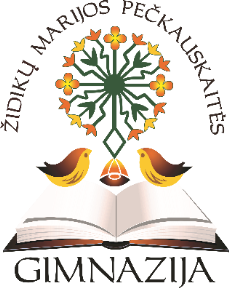 Kovo  mėnesio  veiklaEil. Nr. Renginio tematika Data VietaAtsakingi12345Pasitarimai, posėdžiaiPasitarimai, posėdžiaiPasitarimai, posėdžiaiPasitarimai, posėdžiaiPasitarimai, posėdžiaiPasitarimai, posėdžiai1.   Mokytojų tarybos posėdis dėl gimnazijos veiklos įsivertinimo14 d. 14 val. Gimnazija A.Kasputytė, L. Bartkuvienė2.VGK posėdis. SUP vaiko pažanga ir pagalbos priemonės22d., 14 val. Gimnazija D. Abrutienė3.Mokinių tarybos posėdis Patyčių tyrimo pristatymasGimnazija L. Arnotaitė4.MT dėl bandomųjų VBE rezultatų aptarimo16 d. 14 val. GimnazijaL. Bartkuvienė, L. Končiutė  VEIKLOS METODINĖSE GRUPĖSE, UGDYMOPROCESO ORGANIZAVIMAS, GEROSIOS PATIRTYS  VEIKLOS METODINĖSE GRUPĖSE, UGDYMOPROCESO ORGANIZAVIMAS, GEROSIOS PATIRTYS  VEIKLOS METODINĖSE GRUPĖSE, UGDYMOPROCESO ORGANIZAVIMAS, GEROSIOS PATIRTYS  VEIKLOS METODINĖSE GRUPĖSE, UGDYMOPROCESO ORGANIZAVIMAS, GEROSIOS PATIRTYS  VEIKLOS METODINĖSE GRUPĖSE, UGDYMOPROCESO ORGANIZAVIMAS, GEROSIOS PATIRTYS  VEIKLOS METODINĖSE GRUPĖSE, UGDYMOPROCESO ORGANIZAVIMAS, GEROSIOS PATIRTYS1.Pasirengimas PUPP ir NMPP vykdymui: komisijų sudarymas, tvarkų aprašų  ir programų analizavimasMėnesio eigojeGimnazija L. Bartkuvienė, dalykų mokytojai, D. Pėčelienė2.PUPP  lietuvių kalba ir literatūra (kalbėjimo dalis)            16  d. Gimnazija D. StancevičienėGerosios patirtys saviraiškos metodinėje grupėje. Informacinių technologijų panaudojimas vertinant mokinių pasiekimus.25 d. Gimnazija I.ŠilinskaiėGerosios patirtys projekte Kokybės krepšelis. Mokėjimo mokytis modulio 5-6, 7-8 kl.gerosios patirties pavyzdžiai. 4 d. 15 val. Nuotoliniu b. A.Kasputytė3.Edukacija iš Kultūros paso ,,Ateiviai“GimnazijaA.Meškienė4.,,π“ gimtadienis 14 d. Gimnazija L. Vaičiūnienė5.Dalyvauti rajoninėse olimpiadose. Technologijų olimpiada Kūrybinis virusas.d. I.Šilinskaitė6.Dalyvauti rajono metodiniuose renginiuose Mėnesio eigojeDalykų mokytojai7.Lietuvos moksleivių liaudies dailės konkursas Sidabro vainikėlis31 d. I.ŠilinskaiėMažeikių r. dailės darbų paroda  Karaliaus Mindaugo karūnavimas Vilniuje Seimo III rūmų galerija14 d. Vilniuje SeimeI.Šilinskaiė8.Olympis 2020 pavasario sesija, Kingas, KengūraMėnesio  eigoje Dalykų mokytojai9.Integruota diena tema Bitė18 d. Aktų salėjeL. Bartkuvienė10.Pedagoginė priežiūra. Mokinių    asmeninės pažangos matavimas. Kolegialaus grįžtamojo ryšio diegimas.    Mėnesio eigojeGimnazija Gimnazijos administracijaRENGINIAI MOKINIAMS, TĖVAMSRENGINIAI MOKINIAMS, TĖVAMSRENGINIAI MOKINIAMS, TĖVAMSRENGINIAI MOKINIAMS, TĖVAMSRENGINIAI MOKINIAMS, TĖVAMSRENGINIAI MOKINIAMS, TĖVAMS1.Mokymosi stiliaus nustatymas 5 kl. 2 d.  Emilija Muravjovaitė2.Lietuvių kalbos savaitė7-10 d. Gimnazija D. Stancevičiemė, L. Arnotaitė,A. Meškienė3.Knygnešio diena16 d.Gimnazija D. Stancevičiemė, L. Arnotaitė,A. Meškienė,R. Šambarauskienė4.Iniciatyvos įvykiams Ukrainoje paremtiMėn eigojeGimnazija Klasių auklėtojai5.Rašytojos Marijos Pečkauskaitės 145 gimimo metinių paminėjimas, Mergaitės, siekiančios rašytojos Marijos Pečkauskaitės idealo, nominavimas. 08 d. Aktų salėR. Žilinskienė,L. Arnotaitė J. Daukšas6.Renginiai, skirti Pasaulinei Žemės dienaiPagal atskirą renginių planąPagal atskirą renginių planąPagal atskirą renginių planą7.Sporto renginiai pagal atskirą planąŽiūr.švietimo skyriaus ir mokyklos sporto renginių planus.  Žiūr.švietimo skyriaus ir mokyklos sporto renginių planus.  A.Šakinskas8.Kovas- sąmoningumo didinimo mėnuo BE PATYČIŲ Edukacijos pagal atskirą planą. 28-04-01Gimnazija D. Abrutienė, E. MuravjovaitėPROGRAMOS, Projektai1.OLWEUS patyčių prevencijos OPKUS programos įgyvendinimas. Tyrimo pristatymas gimnazijos bendruomenei   7 d. 12.45 val.	3D klasėjeA.Šakinskas,OPKUS instruktorė  2.Erasmus+ daugiašalės partnerystės projekto Let‘s say stop to violence together veiklos	30-04-05	Mobilumas į GraikijąE. Muravjovaitė, ESF  ir ŠMSM projekto Kokybės krepšelis gerosios patirties pasidalinimas ir projekto veiklų nauda gimnazijos gerovei pristatymai. 4 d. 15 val, Židikų Marijos Pečkauskaitės gimnazijaA.Kasputytė, R. Širvinskienė, L. Bartkuvienė3. ES struktūrinių fondų projektas bendrojo ugdymo veiklos tobulinimas projektas   Gamtos mokslų ugdymo stiprinimas, sinchronizuojant praktines, teorines ir virtualias aplinkas. veiklos mėn. eigoje 	Gimnazija R. Širvinskienė**Sportiniai renginiai vyksta pagal švietimo sk. planą ir gimnazijos veiklos planą. Žiūrėti www.zidikai.lt Mėn. eigojeA.Šakinskas